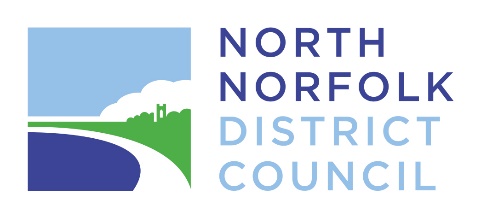 Our Ref:	Weekly Reclaim Reduction RequestWe understand that you would like us to consider reducing the weekly amount that we reclaim from your ongoing Housing Benefit. Please complete the form below and email to benefits@north-norfolk.gov.uk alternatively, you can post or bring the form to the Council office at the following address:North Norfolk District CouncilHolt RoadCromerNorfolkNR27 9ENPlease quote your claim reference number when sending correspondence. Yours sincerely,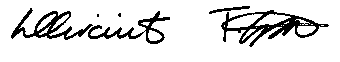 Lindsay Circuit & Trudi Grant	Benefit ManagersTel: 01263 516349Between: 8.30am – 5.00pm Monday, Tuesday, and Thursday10.00am – 5.00pm Wednesday and 8.30am – 4.30pm FridayNorth Norfolk District Council (The Council) has a responsibility to manage and store your personal data safely, securely and in compliance with Data Protection Legislation. If you wish to know more about how the Council processes and stores your data, as well as your rights under Data Protection Legislation, please visit our website at the following address: [www.north-norfolk.gov.uk/info/website/privacy-notice/]To read the Council’s Data Protection Policy please visit the following address: https://www.north-norfolk.gov.uk/tasks/transparency-data/view-data-protection-policy/If you are unhappy about how or why the Council holds or is using your personal data, you should contact us in the first instance. Details of how to contact us, as well as the details of the Information Commissioner, can be found at the end our Data Protection Policy. Claim form for Weekly Reclaim Reduction	You must list ALL income as NO income is ignored for this purpose.		You 			Your partner YesYesHowMuch?How often?YesHowMuch?HowOften?Adoption PayArmed Forces Independence PaymentAttendance AllowanceBereavement/Widows BenefitCarer’s AllowanceChild BenefitChild Tax CreditContributions from other household membersDisability Living Allowance CareDisability Living Allowance Mobility -Is this for a Motability scheme? Employment & Support AllowanceFostering AllowanceIncome SupportIndustrial Death BenefitIndustrial Injuries BenefitIncapacity BenefitJobseeker’s AllowanceMaintenance/CSA receivedMaternity AllowancePension CreditPersonal Independence PaymentPrivate PensionSelf-employed incomeSevere Disablement AllowanceState Retirement PensionStatutory Maternity/Paternity PayStatutory Sick PayStudent loans/grantsUniversal CreditWages – after deductions War PensionWar Dependant’s PensionWar Widow’s PensionWidowed Parent’s AllowanceWorking Tax CreditOther- please list belowYesHow Much?How Often?Office Use onlyRent – the shortfall that you payCouncil Tax – the shortfall that you payBuildings/Contents InsuranceLife InsuranceOther InsuranceWaterGasElectricityCoal/Oil/Wood/OtherTV LicenceTelephoneMobile PhoneInternetSatellite/Digital TVFoodOther Household shopping (e.g. cleaning)Pet food and expensesPension ContributionsCar - Road TaxInsuranceMOT & RepairsPetrol/DieselHire purchaseBreakdown or Recovery coverPublic Transport/TaxisMaintenance/CSAChildcare CostsSchool MealsChildren’s Pocket MoneyClothing and FootwearPrescriptionsOpticians/DentistEntertainmentAlcoholCigarettes/TobaccoNewspapers/Magazines/stationeryOther expenses - please list belowYesHow Much?How Often?Office Use onlyCouncil Tax ArrearsCounty Court JudgementsCourt FinesCredit Card PaymentCredit Card PaymentCredit Card PaymentCredit Card PaymentHire Purchase PaymentsMaintenance/CSA ArrearsRent ArrearsTelephone ArrearsTV/Internet ArrearsUtility Arrears – Gas/Electric/WaterOther – Please list belowSignature of person claimingDatePartner’s signatureDate